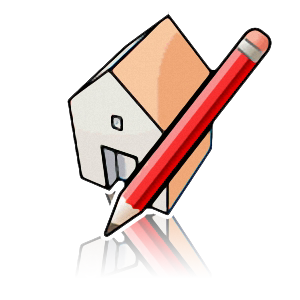                                                                          ONLINE VERSION                                                                                     NAME: ___________________________________Marking Evaluation:Other Optional Bonus Project- Chess Piece         See video on building a chess piece- https://www.youtube.com/watch?v=e5dlxvjOsv4&t=2s                                                                                                         TOTAL 100____________TEACHER COMMENTS_____________________________________________________________________________________Activity #1Getting signed up-View Tools, Tool Bar ID, both left and right side- find 3D warehouse, and push pull tool. No need to save. Complete:              ___________Activity #2Practice- Line, Circle, Rectangle, Polygon and as many other tools in the bar. Complete:              ___________Activity #3- PUSH/PULL- Practice and watch video.Complete:              ___________Activity #4 – Building a Structure (Camp) Meter TemplateHeight 2.75 m Floor 8m x8mRaise 0.15m pulled 0.60mRoof gap correctRoofing and SidingValue 15:              ___________Activity #5 – Doors and Windows on your campGable Roof with overhangShingled RoofSidingDoor and WindowsDimensionsHIP ROOF VIDEO- https://www.youtube.com/watch?v=gepn1nYcYy8Value 15:              ___________                  Bonus value 5______________Activity #6 – Follow Me ToolSquare building with Molding       Cup /Wine GlassWater TowerValue 20________Activity #7 – Floor PlansFeet and inches TEMLATEOutside walls 10” wallsInterior design, roomsInterior walls 8’Windows and Doors     FurnitureRoof, materials siding Landscaping                                                                                                  Value 25:   _______Activities #8- Chair ProjectChair Project- See Video                                                 Value 10     ________10 BONUS__________